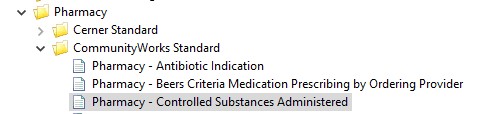 Additional Filters (see EOM for exclusions):non-opioid medications like benzodiazepinesCovert doses to MMEs using CDC Guidelines